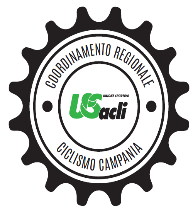 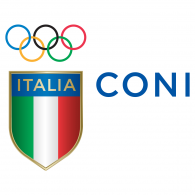             Richiesta Servizio Cronometraggio La Società………………………………….. con sede in ……………………………...Tel …………………………………. Email ………………………………………………….ChiedeDi Prenotare il  ..…/.…/……….   ore…………….presso…………………………………..in via……………………………………………..Località…………………………………………………… Prov.  (    )      Gara su Strada MTBCronoscalata Strada-Brevetto dello scalatoreCampionati RegionaliCampionati ProvincialiCampionati Nazionali Crono N.B è obbligatorio fare richiesta per le cronoscalate Del Trofeo Dello Scalatore 2018.                                                                                                 il presidente della societàData……………………                                                     …………………………………Il versamento dovrà essere eseguito tramite ricarica  postepay al numero 4023600935960726La Documentazione (firmata e compilata) dovrà essere inviata via email all’indirizzo coordinatoreacli@gmail.comLa cauzione di 100 euro in caso di mancanta documentazione non verrà restituita